Ballons (V4)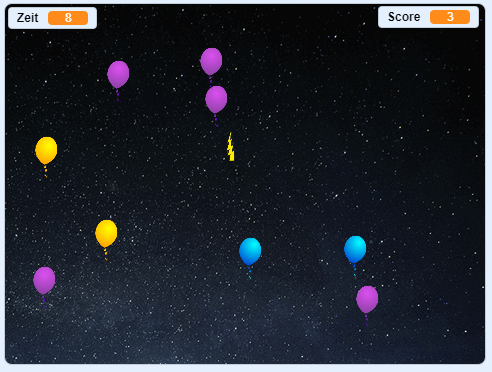 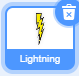 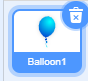 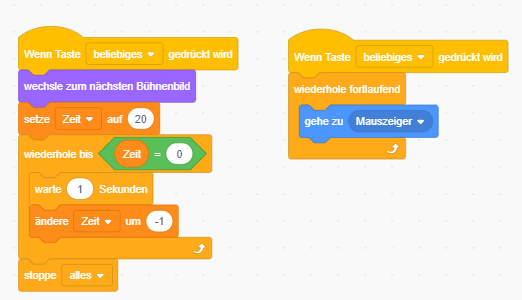 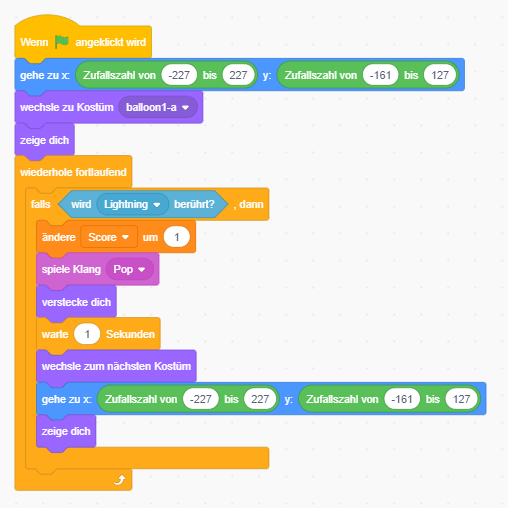 